Thing 3 – BloggingEduBlogs ScriptAdobe Connect Session 2Jennifer Parker-Moore, Ed.D.Have open:  Edublogs.org; Edublogs Help Sheets, http://edublogs.misd.netPrior to recording:  http://edublogs.misd.net – note for Macomb County to use EduBlogs CampusDiscussion of what a Blog is- Web logEducational applications – assignments, lessons, communication, collaborationBlogging in Education Examples:http://www.teachingtips.com/blog/2008/06/30/50-must-read-up-and-coming-blogs-by-teachers/Help/How to link (document): http://classroomblogging.files.wordpress.com/2008/06/edublogsetup.pdfDiscussion of terms:PostPageAvatarStaticCategoriestags Edublogs.org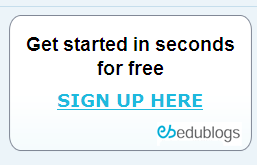 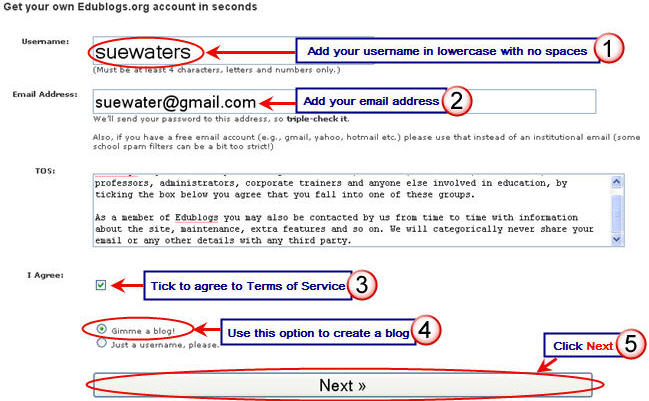 Check email and go to link – this will give login info, etc.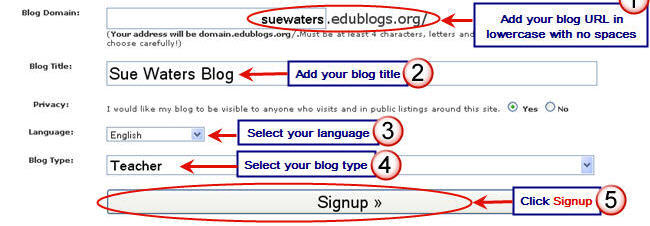 Videos  and tutorialsGo to My Page – 	Take a look at it – navigation, etc.http://jpmoore67.edublogs.org/DASHBOARD   - drag and crop, collapseRight NowQuick PressRecent CommentsIncoming LinksScreen Options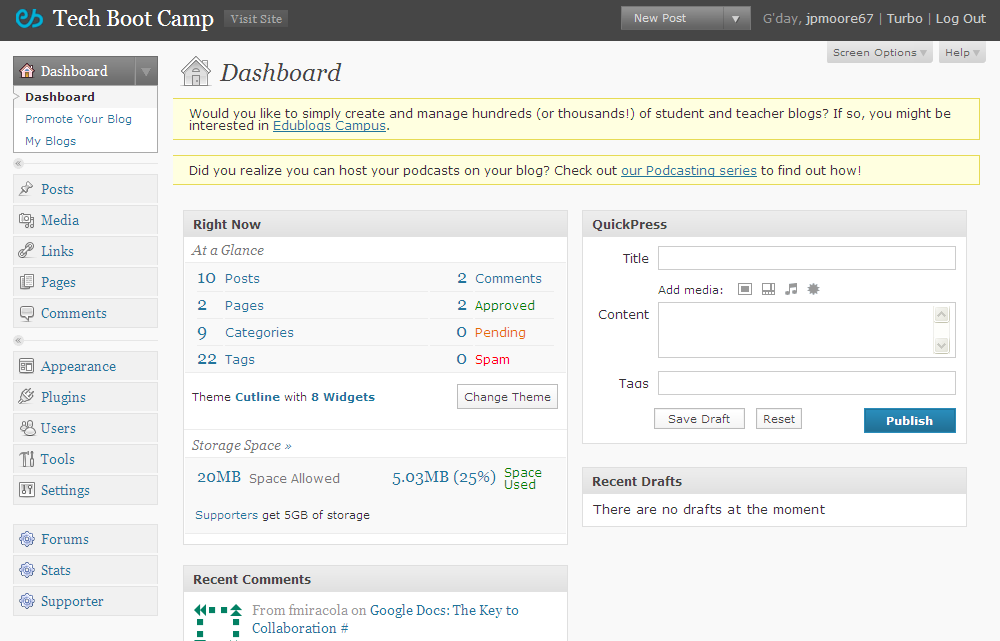 Side menuAppearance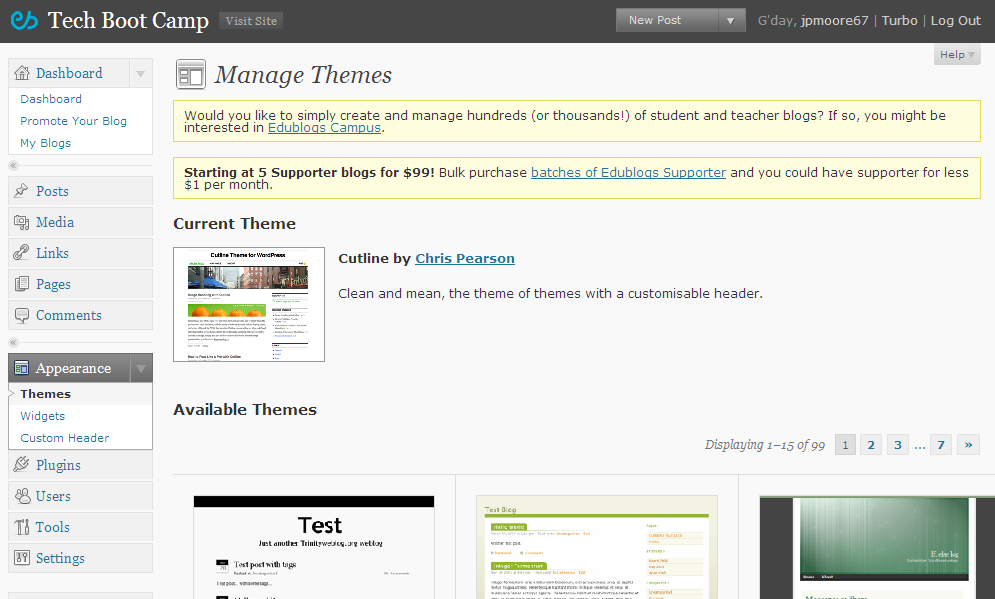 ThemesPreview vs. activateWidgets	Archives, Blog Avatar, Calendar, Categories, Links, Meta, pages, Recent Comments, Search, Tag Cloud, Text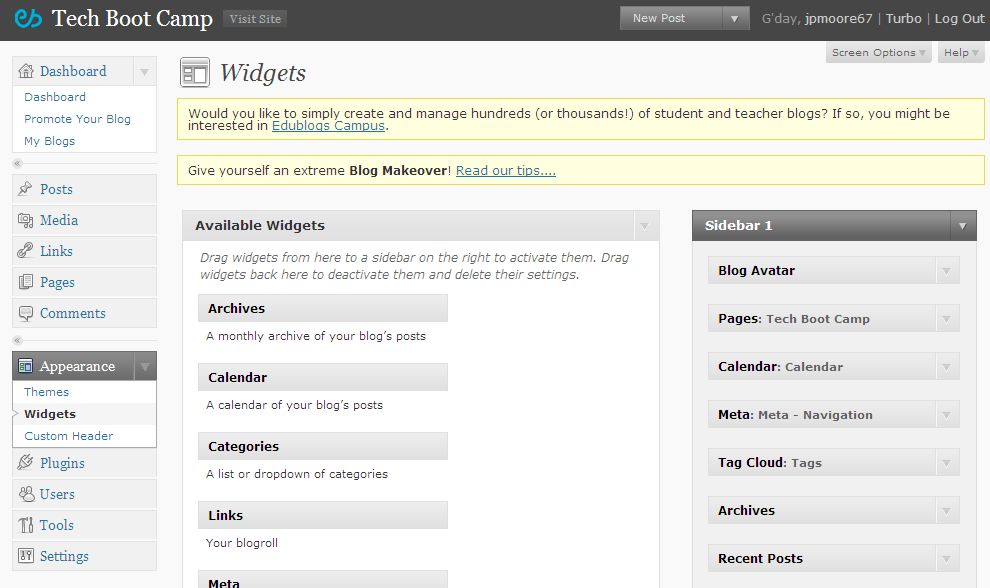 SETTINGS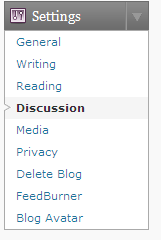 Settings, General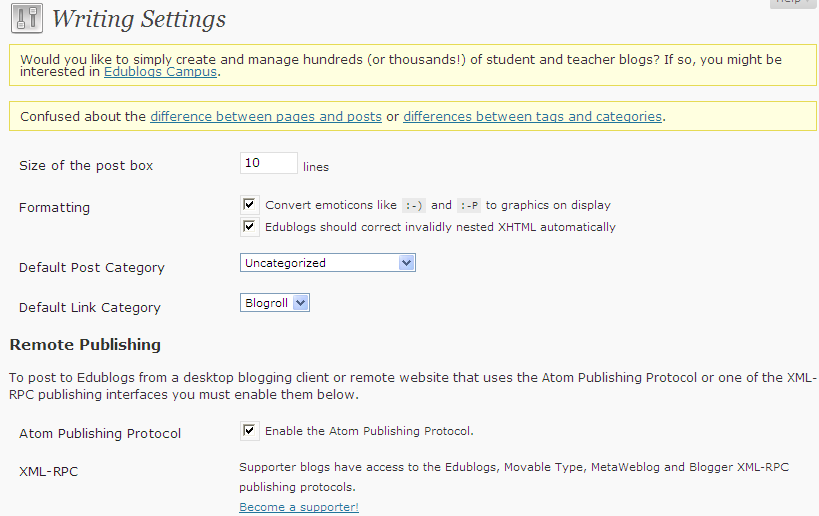 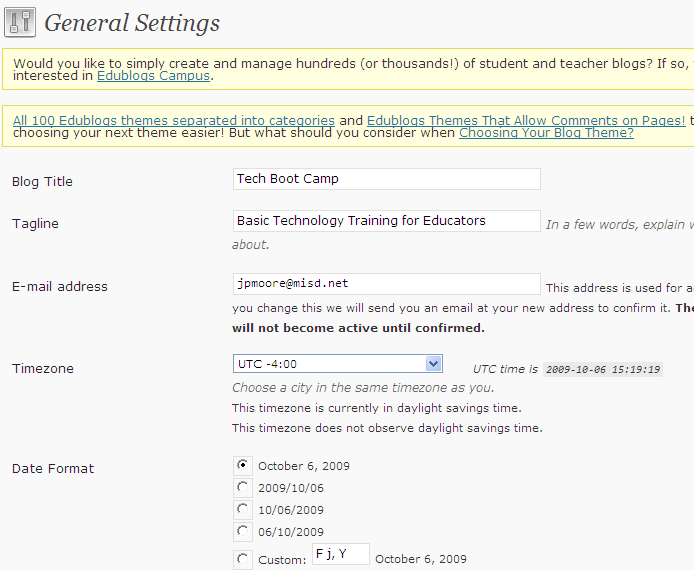 Settings, Writing – post size, formatting, categoriesSettings, Reading – Current posts or static pages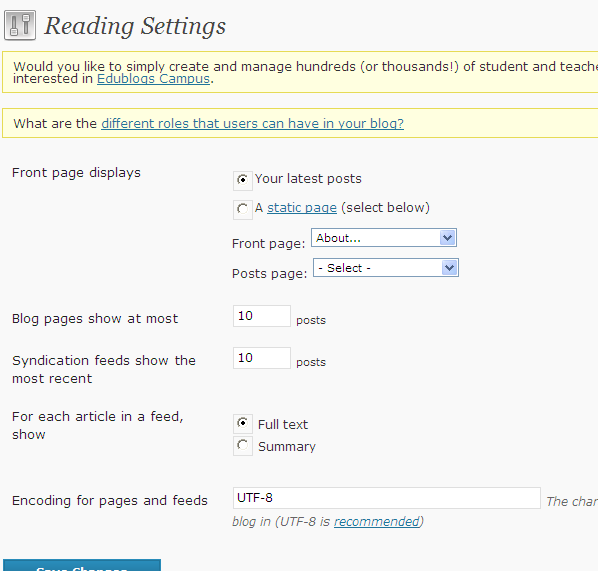 Settings, Discussion – moderated comments!  Email me whenever, Administrator comments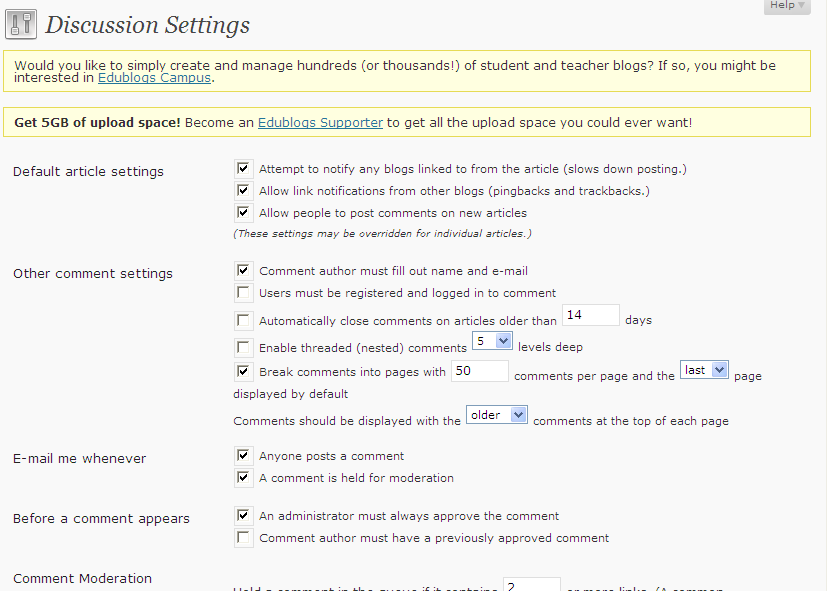 3 ways:  Anyone/Immediate posting, Moderated – First timers, Before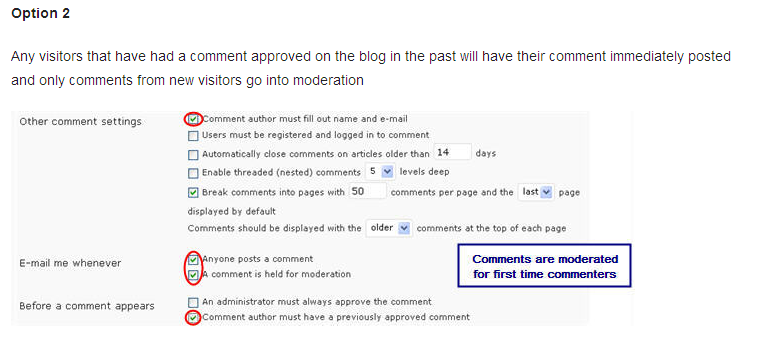 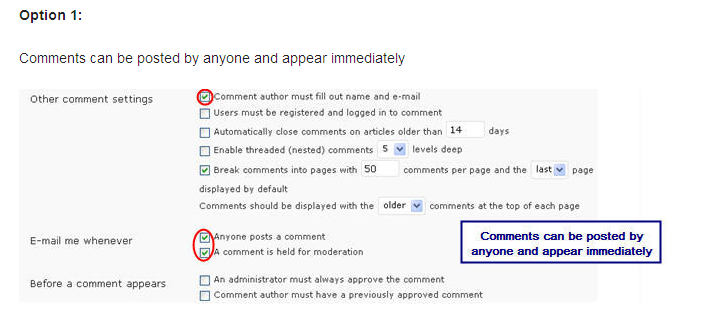 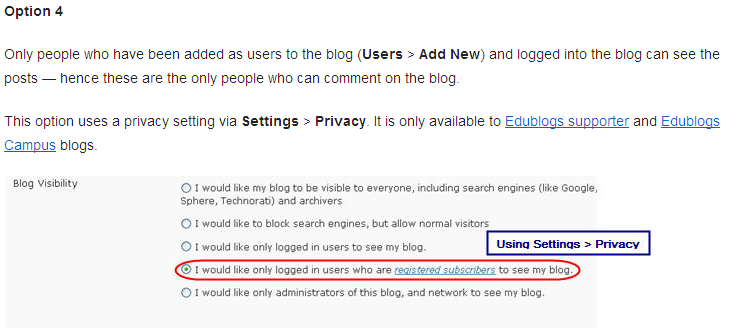 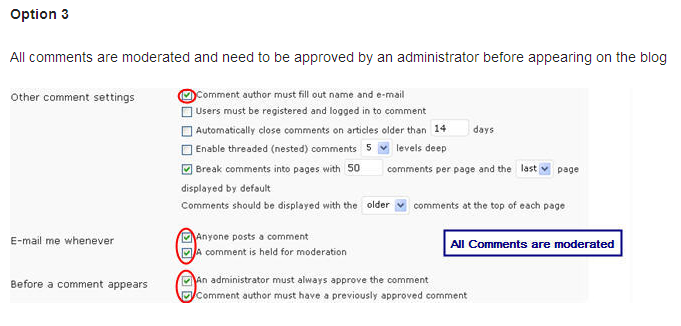 Settings, Media:  size of imagesSettings, Privacy:  EDUBLOGS SUPPORTERS ONLYSettings, Delete BlogSettings, FeedBurner:  EDUBLOGS SUPPORTERS ONLYSettings, Blog Avatar:  import image of yourself or other avatar.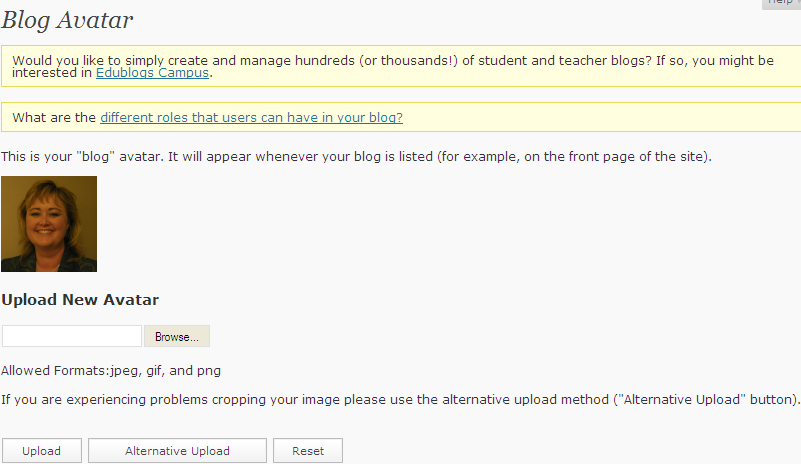 Pages vs. postsPAGES – static (updated irregularly), no time stamps, no RSS feeds, can change order, no tags, no categoriesPOSTS – chronological order, dynamic (updated regularly), tags and categories, RSS feeds/subscriptions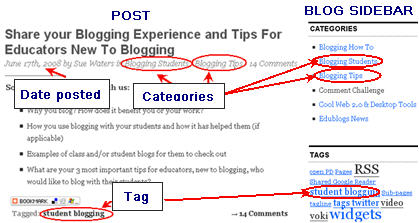 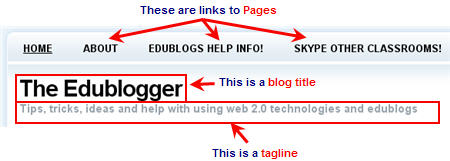 POSTS 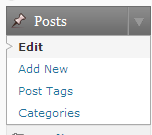 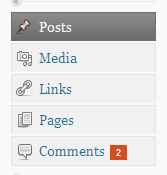 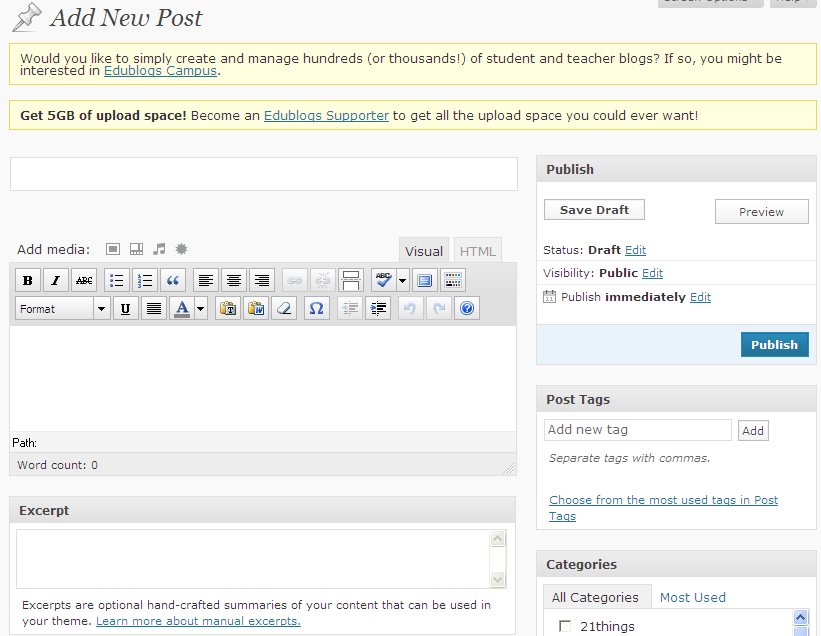 WRITE  POSTUse ADD NEW or QUICK PRESSPOST, ADD NEW (from side menu)ADD NEW:  turn on the KITCHEN SINK, Tour this screen Add title, contentAdd tagsAdd categoriesPreview/PublishQUICK PRESS (from main Dashboard)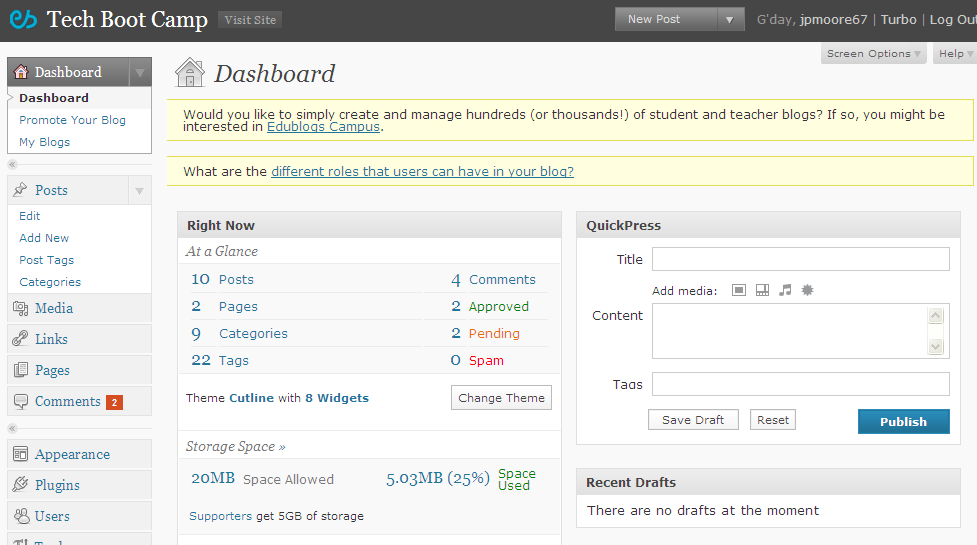 Add title, contentAdd tagsPreview/PublishInserting Images or other media: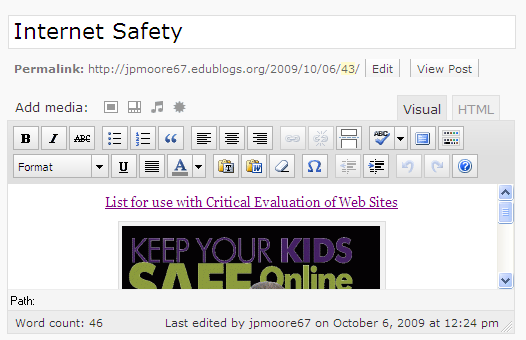 Sample PostTitle:  Internet SafetyText:  Internet safety is a priority, and teachers must do their best to promote appropriate use.  Protecting our students from the dangers of the Internet can be challenging.  Check out the resources at Web Wise ThinkingInsert link to Web Wise Thinkinghttp://techbootcampwebwise.weebly.com/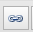 Insert picture for Keep Kids Safe Online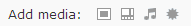 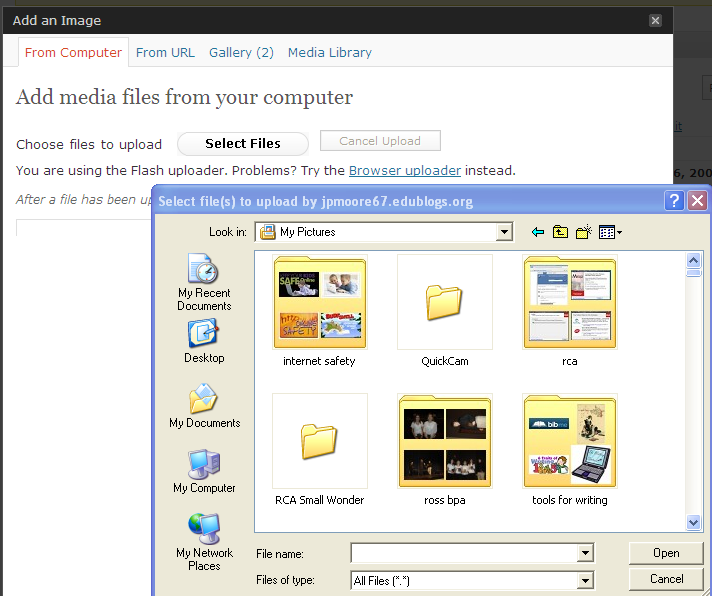 Add Caption, Description, Alignment, Size, insert into post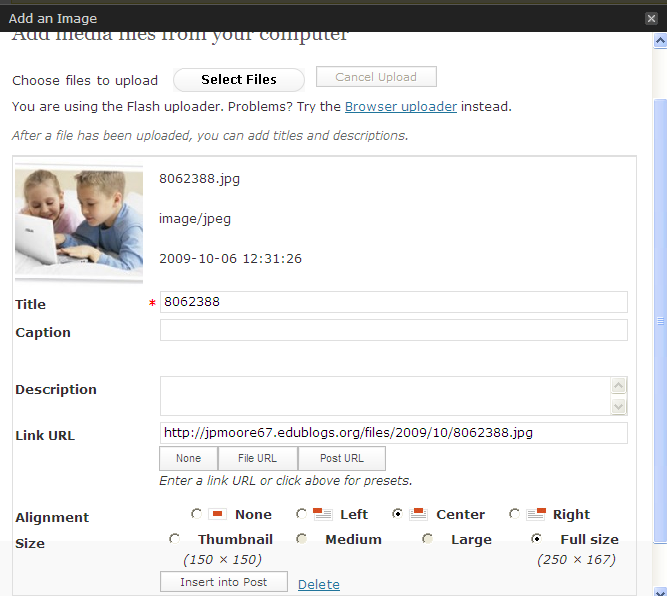 To Insert a Document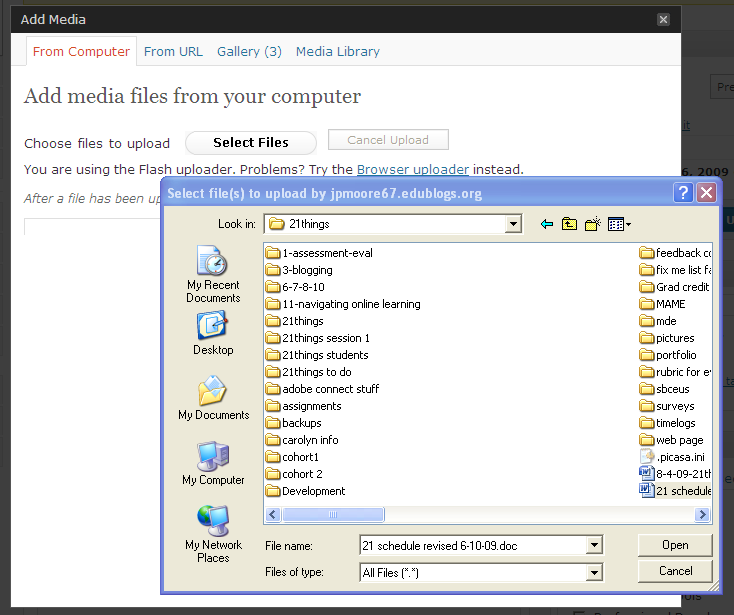 MAKE SURE TO CLICK ON FILE URL, GO TO MEDIA LIBRARY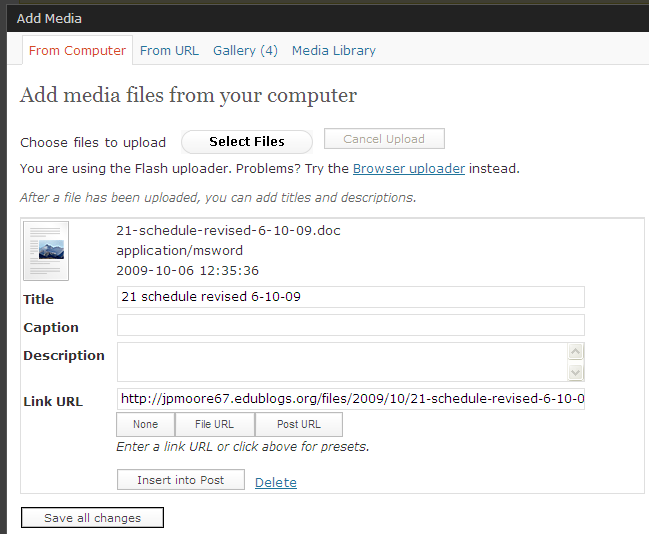 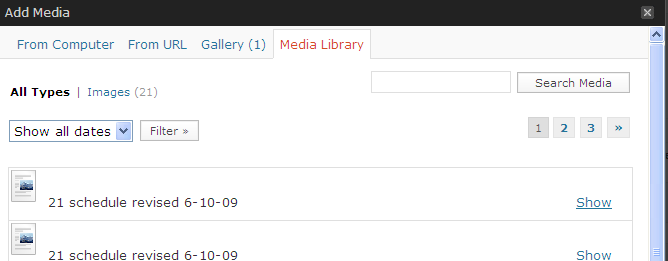 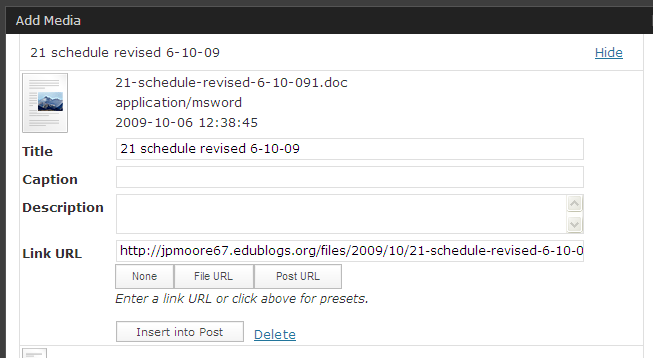 Add PAGES  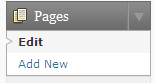 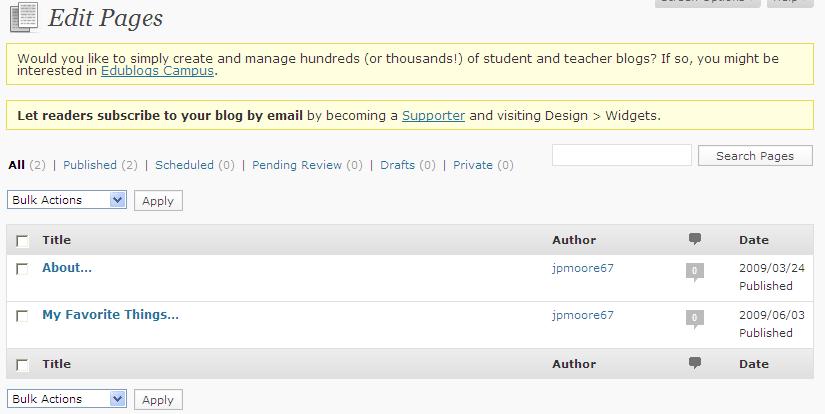 MODERATING COMMENTS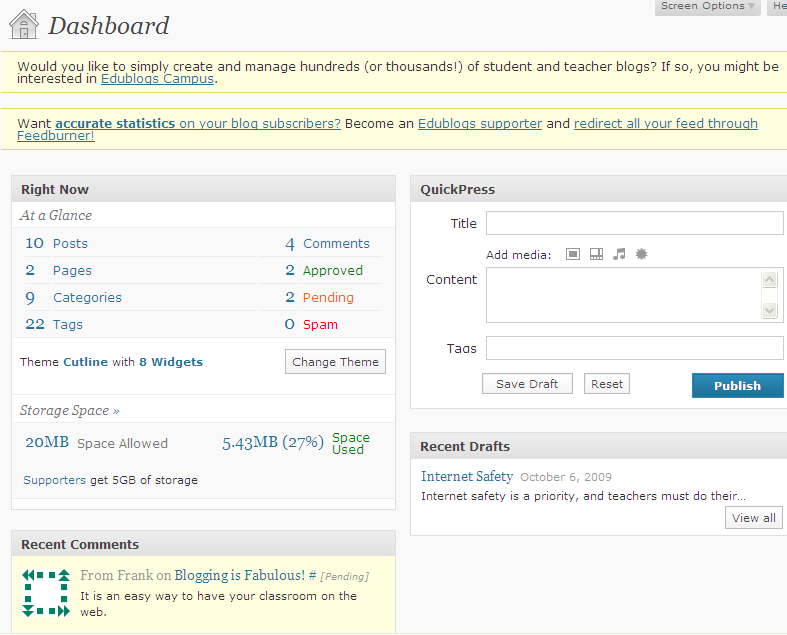 	From the DashBoard 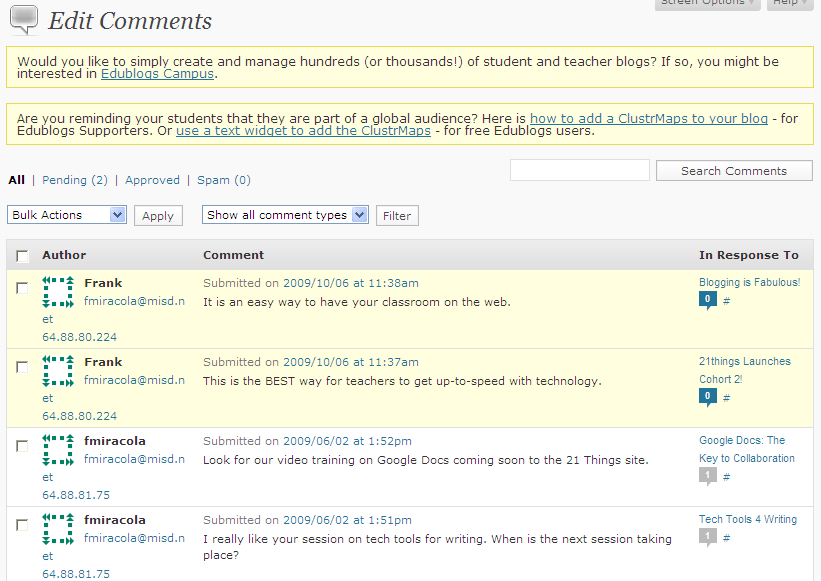 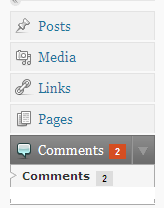 or from the left side menuManage comments:  approve or disapprove, decline, etc.Practice with the account you created at edublogs.orgURLEmail accessUpdate profileWrite a postView pageNavigating the blogEdit postsCategoriesCreate pageChange lookComments – anyone, any registered Edublogs user, Moderated using fake emailsSettings options